                                                            25.11.2019         556-259-01-03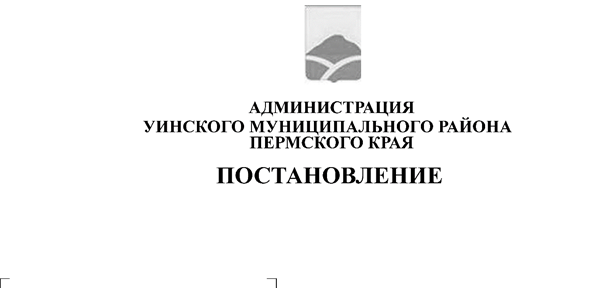 В соответствии со статьями 11,49, 56.2 Земельного кодекса Российской Федерации, статьей 32 Жилищного кодекса Российской Федерации, постановлением администрации Уинского муниципального района от 24.09.2019 № 440-259-01-03 «Об утверждении муниципальной программы «Переселение граждан из аварийного жилищного фонда в Уинском муниципальном округе Пермского края» на 2020-2021 годы» и в связи с признанием многоквартирного дома по адресу: Пермский край, Уинский район, с.Уинское, ул. Свободы дом 35 аварийным и подлежащим сносу на основании постановления администрации Уинского сельского поселения Уинского муниципального района Пермского края от 21.04.2016 № 96-02-01-09 « О признании многоквартирного дома аварийным и подлежащим сносу», Администрация Уинского муниципального районаПОСТАНОВЛЯЕТ:         1.Изъять для муниципальных нужд земельный участок с кадастровым номером 59:36:0340412:ЗУ1 площадью 478 кв.м. расположенный по адресу Пермский край, Уинский район, с.Уинское, ул. Свободы дом 35, принадлежащий на праве общей долевой собственности собственникам помещений  многоквартирного жилого дома по адресу: Пермский край, Уинский район, с.Уинское, ул. Свободы дом 35 путем предоставления возмещения стоимости жилого помещения собственникам.          2.В связи с изъятием для муниципальных нужд земельного участка, указанного в пункте 1 настоящего постановления, изъять для муниципальных нужд :- жилое помещение по адресу: Пермский край, Уинский район, с.Уинское, ул.Свободы,35 кв. 1 общей площадью 36 кв.м.- жилое помещение по адресу: Пермский край, Уинский район, с.Уинское, ул.Свободы,35 кв. 2 общей площадью 49,4 кв.м.- жилое помещение по адресу: Пермский край, Уинский район, с.Уинское, ул.Свободы,35 кв. 5 общей площадью 36,4 кв.м.- жилое помещение по адресу: Пермский край, Уинский район, с.Уинское, ул.Свободы,35 кв. 6 общей площадью 49,5 кв.м.- жилое помещение по адресу: Пермский край, Уинский район, с.Уинское, ул.Свободы,35 кв. 7 общей площадью 36,9 кв.м.- жилое помещение по адресу: Пермский край, Уинский район, с.Уинское, ул.Свободы,35 кв. 8 общей площадью 36,8 кв.м.          3.Заключить с собственниками жилых помещений, указанных в пункте 2 настоящего постановления, соглашения об изъятии объектов недвижимости для муниципальных нужд.4. Настоящее постановление вступает в силу с момента подписания, и подлежит размещению на официальном сайте администрации Уинского муниципального района Пермского края в сети «Интернет».5. Контроль над исполнением настоящего постановления возложить на заместителя главы администрации района по развитию инфраструктуры, председателя комитета по управлению имуществом Айтуганова Р.Р.Глава муниципального района                                                          А.Н.Зелёнкин